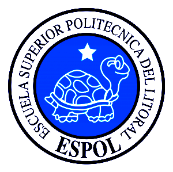 ESCUELA SUPERIOR POLITÉCNICA DEL LITORAL        ECONOMÍA AMBIENTALEXAMEN DE MEJORAMIENTOFecha:______________________ 	Paralelo: ___________________    Calificación: _____________________Docente: Ec. Manuel Zambrano, Mg.COMPROMISO DE HONORYo, _______________________________________________________________________, al firmar este compromiso, reconozco que el presente examen está diseñado para ser resuelto de manera individual, que puedo usar una calculadora ordinaria para cálculos aritméticos, un lápiz o esferográfico; que solo puedo comunicarme con la persona responsable de la recepción del examen; y, cualquier instrumento de comunicación que hubiere traído, debo apagarlo y depositarlo en la parte anterior del aula, junto con algún otro material que se encuentre acompañándolo. No debo además, consultar libros, notas, ni apuntes adicionales a las que se entreguen en esta evaluación. Los temas debo desarrollarlos de manera ordenada. Firmo al pie del presente compromiso, como constancia de haber leído y aceptar la declaración anterior._________________________________
Firma de compromiso del estudianteELIJA LA RESPUESTA CORRECTA SEGÚN CORRESPONDA. PUEDE SER SOLO UNA.(10 pts) El primer debate en torno a los problemas ambientales trato acerca de:El agotamiento del carbono.Aumento de la población.El problema de pesticidas como el DDT.El efecto invernadero.Literales a,b,d.(10 pts) La lluvia ácida se forma cuando la humedad en el aire se combina con:Óxido de nitrógeno.Halocarburos.Monóxido de hidrógeno.Metano. Literales b y c.(10 pts) El quinto consumidor de gas natural a nivel mundial es:Irán.Qatar.Canadá.Australia.Japón.(10 pts) En economía ambiental la tasa de descuento es :Menor que cero.Mayor que cero.Igual a cero.Constante.Mayor que cero pero menor a uno.(10 pts) En el modelo IPAT para que el crecimiento económico se produzca sin impacto ambiental, es necesario que:La tasa de mejora tecnológica al menos iguale la suma de la tasa de cambio en la población y la tasa de crecimiento de la renta per cápita.La tasa de mejora tecnológica sea igual a la suma de la tasa de cambio en la población y la tasa de crecimiento de la renta per cápita.La tasa de eficiencia en el uso de los recursos al menos iguale la suma de la tasa de cambio en la población y la tasa de crecimiento de consumo per cápita.La tasa de eficiencia en el uso de los recursos sea muy superior a la suma de la tasa de cambio en la población y la tasa de crecimiento del consumo per cápita.Literales b y d son correctos, depende del escenario.(10 pts) En el concepto de regla de capital constante, el capital natural posee la(s) siguiente(s) característica(s):Soporte para las demás formas de capital.Generador de recursos para especies en extinción.El riesgo de reversibilidades.Atenuante del efecto invernadero.Ninguna respuesta es la correcta.(10 pts) En el Ecuador según el índice de resiliencia el porcentaje de especies que se encuentran en peligro es:8.4 %7.9 %28.3 %12.2 %8.1 %(10 pts) El concepto de variación compensatorio se utiliza cuando existen:Cambios de cantidad de bien privado o público, pero no de nivel de utilidad.  Cambios de cantidad de bien público, pero no de nivel de utilidad.  Cambios de cantidad del nivel de utilidad, pero no de la cantidad de bien privado o público.Cambios de cantidad del nivel de utilidad, pero no de la cantidad de bien público.Cambios de cantidad de bien público y privado, así como el nivel de utilidad. (10 pts) En el método del costo de viaje se debe considerar:Gastos de equipamiento.Gastos de alimentación.Gastos de hospedaje.Gastos de emergencia por salud.Ninguna respuesta es la correcta.(10 pts) La variación porcentual de las emisiones de GEI en el ecuador en el sector de desechos entre 1990 – 2000 fue de:-25.51 %59. 4 %54. 6 %31.35 %74. 2 %